								Toruń, 23 listopada 2023 roku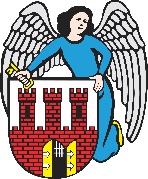     Radny Miasta Torunia        Piotr Lenkiewicz								Sz. Pan								Michał Zaleski								Prezydent Miasta ToruniaWNIOSEKPowołując się na § 18 Statutu Rady Miasta Torunia w nawiązaniu do § 36 ust. 4 Regulaminu Rady Miasta Torunia zwracam się do Pana Prezydenta z wnioskiem:- o zamontowanie zadaszenia na przystanku autobusowym na ul. KniaziewiczaUZASADNIENIENa ulicy Kniaziewicza znajdujące się przystanki autobusowe nie posiadają zadaszenia (jak na widocznym załączniku). Jest to stosunkowo mały przystanek (na zdjęciu), zlokalizowany bez wytyczonej zatoki na drodze a także w sąsiedztwie zabudowy mieszkaniowej). To na pewno stanowi przeszkodę w budowie regularnej wiaty przystankowej. Warto jednak rozważyć minimalistyczną wersję, która w przypadku bardzo niesprzyjających warunków pogodowych pozwoliłaby na schronienie się na czas oczekiwania na przyjazd autobusu.                                                                        /-/ Piotr Lenkiewicz										Radny Miasta ToruniaZał. 1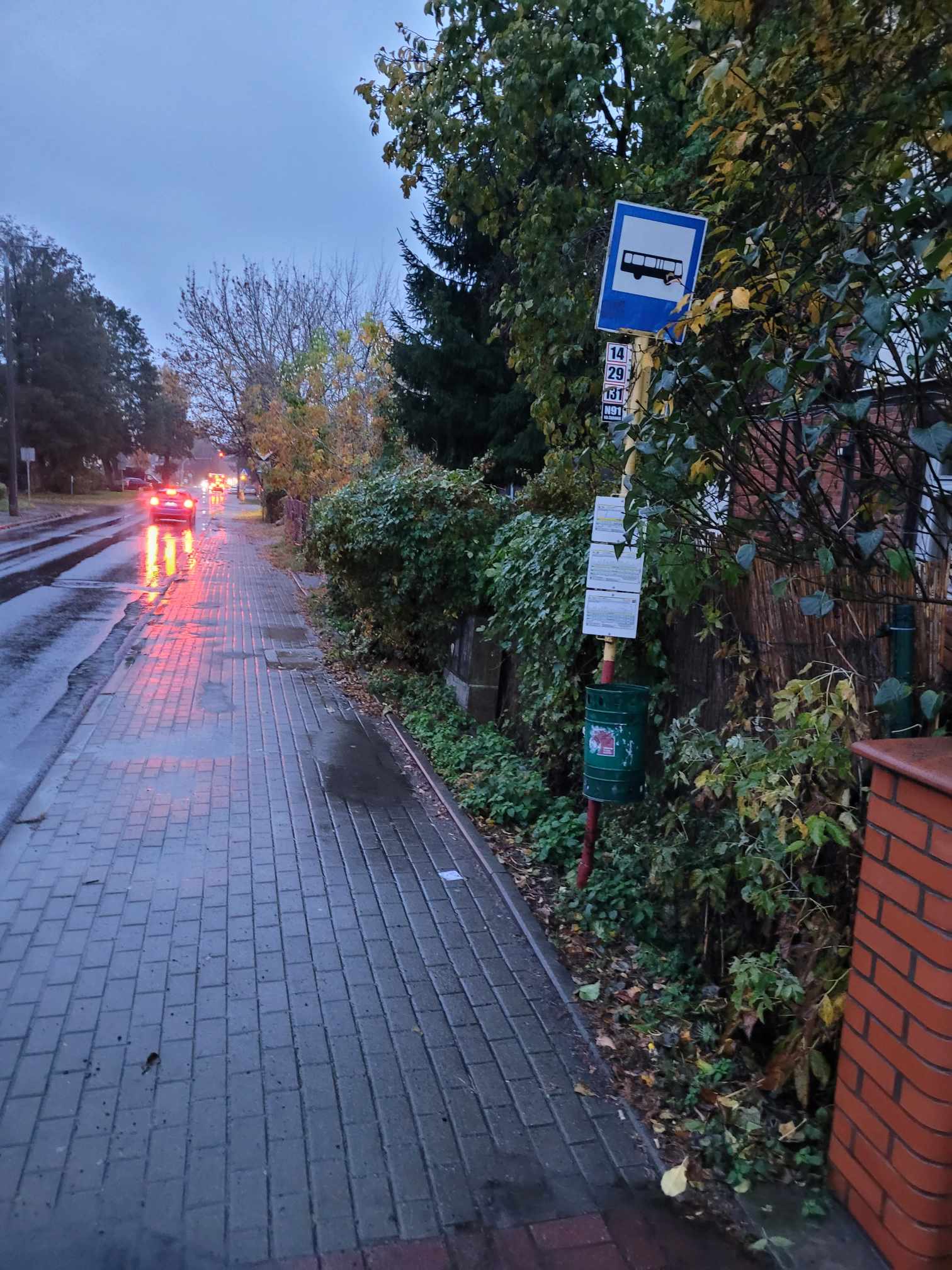 